Upper Grande Ronde River Watershed Partnership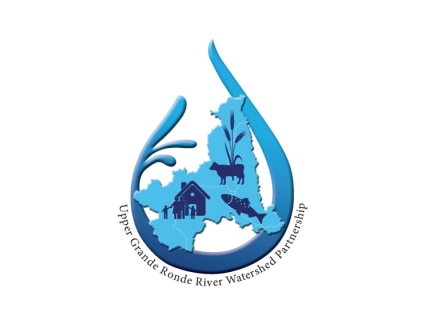 Place-Based Integrated Water Resources Planning Quarterly Implementation Meeting
Conference Call/Misener RoomJune 7, 2023 (4pm to 6pm)Welcome (10 minutes) (Donna)Introductions Meeting Guidelines ReviewOrganizational Updates (15 minutes) (Donna)Open to anyone that would like to 1) share relevant updates from your organization related to place-based planning or 2) make any requests to the groupStrategy Group Updates/Action Items (90 minutes)Project ManagementOWRD and ARPA Grant update (Dana)Other Grants (Joe)Legislative update (Alexandria and Donna)OutreachUnion County Crops and Conservation Tour (June 27) (Darrin)Any upcoming events we should participate in?Municipal – N/AAdministrative – N/A InfrastructureBOR hydraulic study update (Jim)Public LandField Trip Debrief (Dana)HabitatOWEB SAP development (Dana)DataInstream Demand Calculation Meeting Summary (Dana)IFIM study update – Catherine Creek (Janna/Anton) and Grande Ronde (Dana)Agricultural LandLocally led voluntary floodplain easement concept (Nick)Frequently flooded areas – potential tour? (Curt)Built StorageOWRD White Paper about Storage Requirements (Alexandria)Update on flow calculations for top four sites (Dana)Kaizen Meeting Summary March 15 (Dana)Conclusion (5 minutes) (Donna)Next Quarterly meetings tentatively scheduled for September 6, 2023 and December 6, 2023 Misener Room (4-6)